Воинское захоронение советских воинов в деревне Нежатицы (1944г.)Воинское захоронение, 4 х 5 м, ограда металлическая. Бетонный обелиск, установленный в 1976 году, с надписью: " Вечная слава героям, павшим в боях за Родину 1941 -1945 гг.". Количество погребенных –46 человек.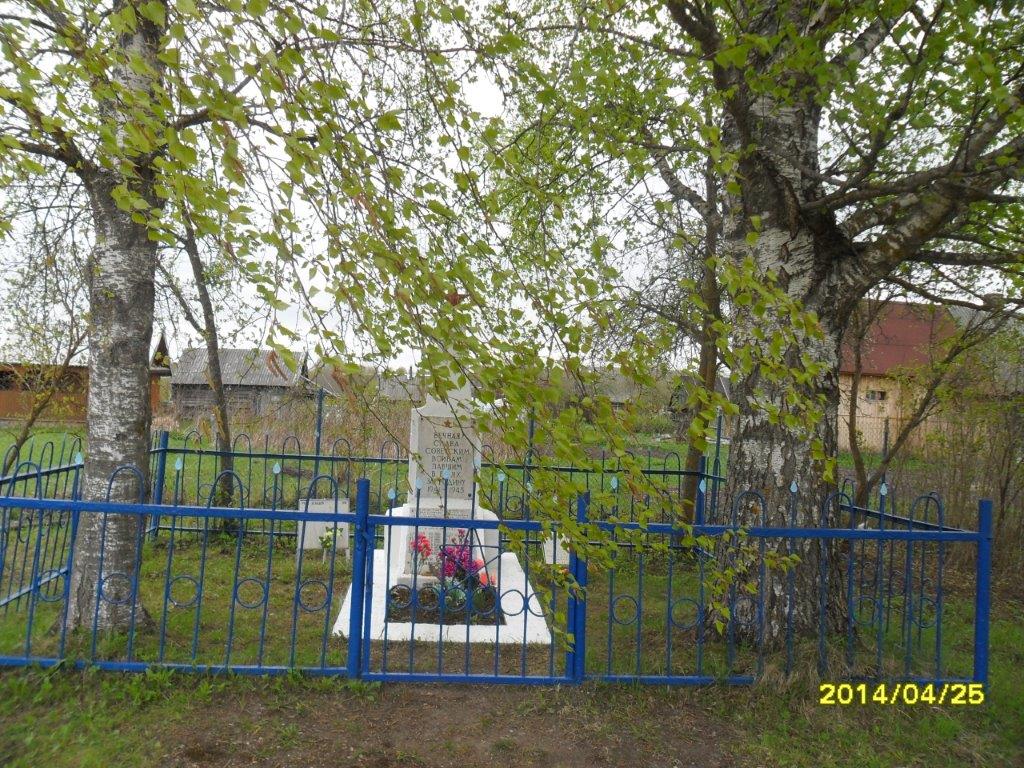 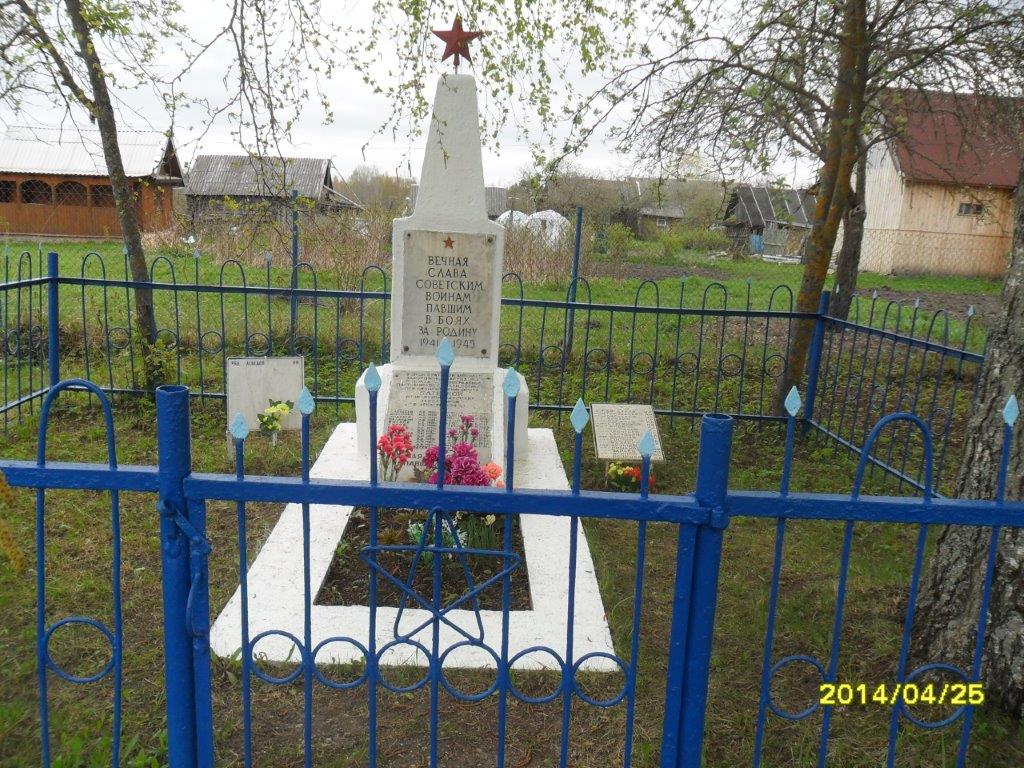 